У К Р А Ї Н АГОЛОВА ЧЕРНІВЕЦЬКОЇ ОБЛАСНОЇ РАДИРОЗПОРЯДЖЕННЯ10 грудня 2021 р.	№ 536Про скликання 5-ї позачергової 
сесії Чернівецької обласної ради 
VІІІ скликанняНа підставі статті 46-ї та частин 6 і 7 статті 55-ї Закону України «Про місцеве самоврядування в Україні», статті 8 розділу ІІ Регламенту обласної ради VІІІ скликання скликати пленарне засідання 5-ї позачергової сесії обласної ради 
VІІІ скликання 16 грудня 2021 року в сесійній залі Чернівецької обласної ради (м.Чернівці, вул. Грушевського, 1) об 11.00.На розгляд сесії внести наступні питання:Про внесення змін до обласного бюджету Чернівецької області на 
2021 рік.Про виділення коштів сім’ї померлого Ігоря Мацкуляка.Про розгляд Прогнозу обласного бюджету Чернівецької області на 2022-2024 роки.Про затвердження Комплексної програми розвитку фізичної культури і спорту Чернівецької області на 2022-2026 роки.Про внесення змін до Регіональної програми молодіжної політики у Чернівецькій області на 2021-2025 роки.Про внесення змін до Порядку надання матеріальної допомоги цільового спрямування для придбання житла учасникам бойових дій та членам сімей загиблих, які потребують поліпшення житлових умов.Інші.На сесію запросити народних депутатів України від Чернівецької області, голову та заступників голови обласної державної адміністрації, керівника Чернівецької обласної прокуратури, начальника Головного управління Національної поліції в Чернівецькій області, виконувача обов’язків начальника Управління СБУ у Чернівецькій області, начальника Управління патрульної поліції в Чернівецькій області, голів районних рад та районних державних адміністрацій, Чернівецького міського голову, окремих керівників структурних підрозділів обласної державної адміністрації, а також територіальних підрозділів міністерств та інших центральних органів виконавчої влади, представників засобів масової інформації.Голова обласної ради 	Олексій БОЙКО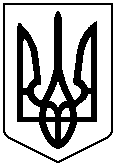 